Department of Sociology [or Other]certifies that[Enter Recipient Here]has satisfactorily completed the requirements for the [Name of Program]Accredited by the Commission on the Accreditation 
of Programs in Applied and Clinical Sociology     Program Director								              		Date[Affix Institutional Logo Here] 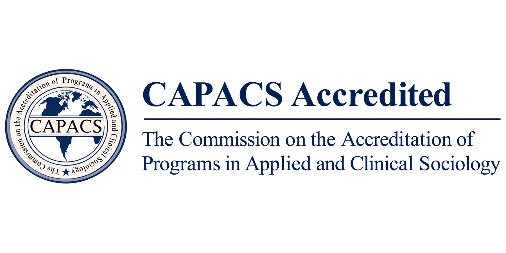 